Структура научного профиля (портфолио) потенциальных научных руководителей участников трека аспирантуры Международной олимпиады Ассоциации «Глобальные университеты» для абитуриентов магистратуры и аспирантуры.На русском языке: УниверситетСеченовский УниверситетУровень владения английским языкомСвободное владение (C1/C2)Направление подготовки и профиль образовательной программы, на которую будет приниматься аспирант31.06.01 Клиническая медицина (направление подготовки)14.01.09 Инфекционные болезни (профиль образовательной программы)06.06.01 Биологические науки (направление подготовки)03.01.03 Молекулярная биология (профиль образовательной программы)Перечень исследовательских проектов потенциального научного руководителя (участие/руководство)Элиминация ккзДНК вируса гепатита В при хронической инфекции за счет нуклеолитического действия CRISPR/Cas9 систем, эпигенетического ремоделирования и модуляции путей репарации двуцепочечных разрывов (руководитель).Разработка универсальной биологической платформы для упаковки и целевой доставки систем генетического редактирования CRISPR/Cas (руководитель).Влияние внутриклеточных факторов иммунного ответа на репликацию и персистенцию вирусов гепатита В и D (руководитель).Роль внутриядерных сенсоров чужеродной ДНК при инфекции вируса гепатита В (руководитель).Эпидемиологическое и клиническое значение генетической гетерогенности вирусов гепатита А и В (руководитель).Перечень предлагаемых соискателям тем для исследовательской работыРазработка подходов к лечению хронического гепатита В за счёт модуляции противовирусных факторов;Генотерапия хронического гепатита В на основе биологических наночастиц;Создание модели хронического гепатита В у нечеловекообразных приматов;Изучение механизмов действия новых внутриклеточных факторов на репликацию вируса гепатита В;Оценка влияния биокамуфлирования на доставку генотерапевтических препаратов;Создание системы митохондриального генома для лечения митохондриальных заболеваний;Генетические факторы вируса и хозяина, определяющие фульминантное течение острого гепатита В;Молекулярная эпидемиология гепатита В у малых коренных народов севера, Сибири и Дальнего востока.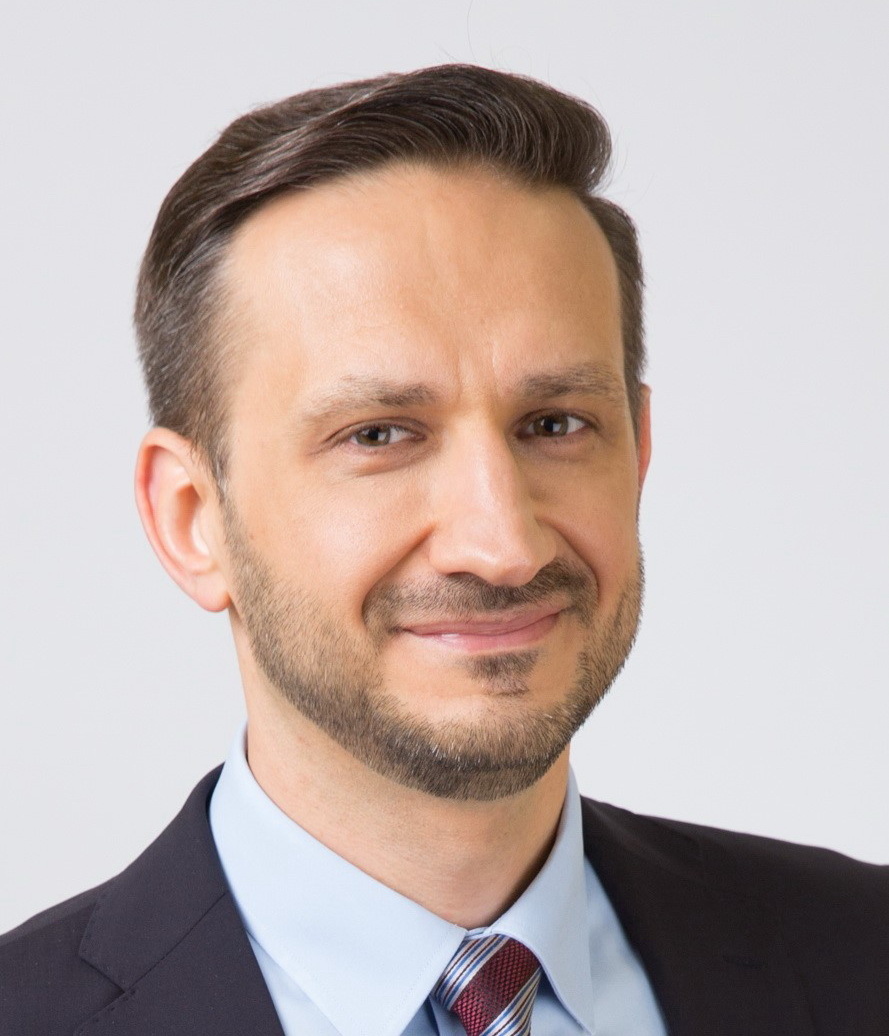 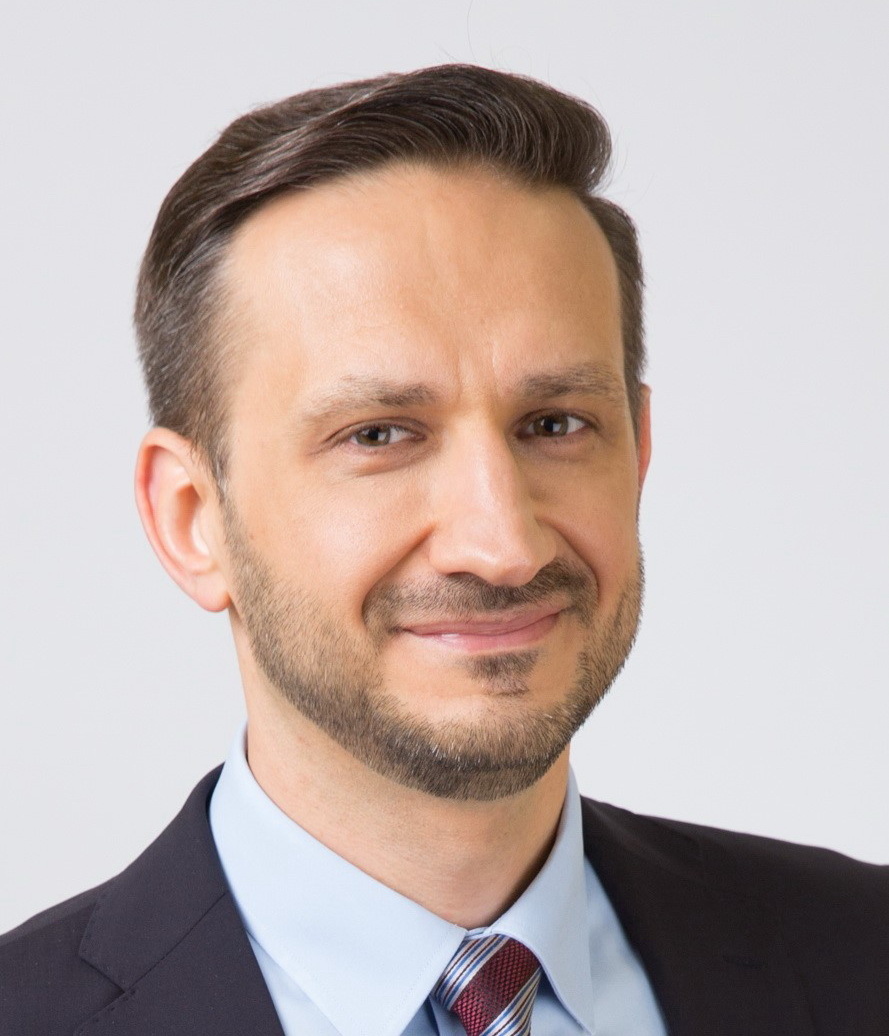 Научный руководитель:Владимир Петрович Чуланов,Доктор медицинских наук (инфекционные болезни, эпидемиология), ФБУН Центральный НИИ эпидемиологии Роспотребнадзора 3.03 Медицинские науки и общественное  здравоохранение, науки о здоровье;NN Инфекционные болезни1.06 Естественные и точные науки, биологические науки;CQ Биохимия и молекулярная биология;ZE ВирусологияНаучный руководитель:Владимир Петрович Чуланов,Доктор медицинских наук (инфекционные болезни, эпидемиология), ФБУН Центральный НИИ эпидемиологии Роспотребнадзора Научные интересыИнфекционные болезни (этиология, диагностика, патогенез, клинические особенности, лечение), вирусные гепатиты, молекулярная эпидемиология, генотерапия, CRISPR/Cas, системы доставки лекарственных препаратов, факторы внутриклеточного иммунитетаНаучный руководитель:Владимир Петрович Чуланов,Доктор медицинских наук (инфекционные болезни, эпидемиология), ФБУН Центральный НИИ эпидемиологии Роспотребнадзора Особенности исследования Использование широкого спектра методов молекулярной биологии (клонирование, секвенирование, высокопроизводительное секвенирование, электрофорез белков и нуклеиновых кислот и др.), работа с культурами клеток, лабораторными животными, различные виды микроскопии Научный руководитель:Владимир Петрович Чуланов,Доктор медицинских наук (инфекционные болезни, эпидемиология), ФБУН Центральный НИИ эпидемиологии Роспотребнадзора Требования потенциального научного руководителяУмения: молекулярное клонирование, вестерн-блот, ПЦР, культивирование клеток, конфокальная микроскопия. Образование: медицинское, биологическое, химическое. Наличие не менее 1 оригинальной статьи с 1-м авторством в Q1; опыт выступлений на конгрессах; средний бал по окончании университета не ниже 4.8. Наличие наград, дипломов за успехи в учебе, научной деятельности.Научный руководитель:Владимир Петрович Чуланов,Доктор медицинских наук (инфекционные болезни, эпидемиология), ФБУН Центральный НИИ эпидемиологии Роспотребнадзора Основные публикации потенциального научного руководителя1: Kostyushev D, Brezgin S, Kostyusheva A, Ponomareva N, Bayurova E, Zakirova N, Kondrashova A, Goptar I, Nikiforova A, Sudina A, Babin Y, Gordeychuk I, Lukashev A, Zamyatnin AA Jr, Ivanov A, Chulanov V. Transient and tunable CRISPRaregulation of APOBEC/AID genes for targeting hepatitis B virus. Mol Ther Nucleic Acids. 2023 Apr 20;32:478-493. doi: 10.1016/j.omtn.2023.04.016. 2: Pimenov N, Kostyushev D, Komarova S, Fomicheva A, Urtikov A, Belaia O, Umbetova K, Darvina O, Tsapkova N, Chulanov V. Epidemiology and Genotype Distribution of Hepatitis C Virus in Russia. Pathogens. 2022 Dec 6;11(12):1482. doi: 10.3390/pathogens11121482. 3: Manuylov V, Chulanov V, Bezuglova L, Chub E, Karlsen A, Kyuregyan K, Ostankova Y, Semenov A, Osipova L, Tallo T, Netesova I, Tkachuk A, Gushchin V, Netesov S, Magnius LO, Norder H. Genetic Diversity and Possible Origins of the Hepatitis B Virus in Siberian Natives. Viruses. 2022 Nov 7;14(11):2465. doi: 10.3390/v14112465. 4: Chulanov V, Kostyusheva A, Brezgin S, Ponomareva N, Gegechkori V, Volchkova E, Pimenov N, Kostyushev D. CRISPR Screening: Molecular Tools for Studying Virus-Host Interactions. Viruses. 2021 Nov 11;13(11):2258. doi: 10.3390/v13112258. 5: Kostyushev D, Kostyusheva A, Ponomareva N, Brezgin S, Chulanov V. CRISPR/Cas and Hepatitis B Therapy: Technological Advances and Practical Barriers. Nucleic Acid Ther. 2022 Feb;32(1):14-28. doi: 10.1089/nat.2021.0075. Результаты интеллектуальной деятельности Патент RU 2 652 899 C1. РНК-проводники для подавления репликации вируса гепатита B и для элиминации вируса гепатита B из клетки-хозяина;Патент RU 2 703 532 C1. Система для активации цитидиндезаминаз APOBEC/AID человека и/или урацил-ДНК-гликозилазы UNG человека и ее применение для элиминации ккз ДНК вируса гепатита B из клеток человека, в частности из гепатоцитов;Патент RU 2 694 396 C1. РНК-проводник St10 для использования в высокоспецифической системе нуклеаз Streptococcus thermophilus CRISPR/Cas9 (StCas9) и применение указанного РНК-проводника и белка StCas9 для подавления экспрессии вируса гепатита B в клетке-хозяине и для элиминации вирусной ДНК из клетки-хозяина.На английском языке:UniversitySechenov UniversityLevel of English proficiencyFluent (C1/C2)Educational program and field of the educational program for which the applicant will be accepted31.06.01 Clinical medicine (educational program)14.01.09 Infectious Diseases (field of the educational program)06.06.01 Biological Sciences (educational program)03.01.03 Molecular Biology field of the educational program)List of research projects of the potential supervisor (participation/leadership)1. Elimination of hepatitis B virus cccDNA during chronic infection due to the nucleolytic action of CRISPR/Cas9 systems, epigenetic remodeling and modulation of double-strand break repair pathways (leader).2. Development of a universal biological platform for packaging and targeted delivery of CRISPR/Cas genetic editing systems (leader).3. The influence of intracellular immune response factors on the replication and persistence of hepatitis B and D viruses (leader).4. The role of intranuclear sensors of foreign DNA during hepatitis B virus infection (leader).5. Epidemiological and clinical significance of the genetic heterogeneity of hepatitis A and B viruses (leader).List of the topics offered for the prospective scientific research1. Development of approaches to the treatment of chronic hepatitis B through modulation of antiviral factors;2. Gene therapy of chronic hepatitis B based on biological nanoparticles;3. Development of a model of chronic hepatitis B in non-human primates;4. Study of the mechanisms of action of new intracellular factors on the replication of the hepatitis B virus;5. Assessing the impact of biocamouflage on the delivery of gene therapeutic agents;6. Development of a mitochondrial genome system for the treatment of mitochondrial diseases;7. Genetic factors of the virus and the host that determine the fulminant course of acute hepatitis B;8. Molecular epidemiology of hepatitis B in small indigenous peoples of the north, Siberia and the Far East.Research supervisor:Vladimir Chulanov,PhD, DSc (epidemiology, infectious diseases), Central Research Institute of Epidemiology, Moscow, Russia3.03 Medical and Health Sciences, Health Sciences;NN Infectious Diseases;1.06 Natural Sciences, Biological Sciences;CQ Biochemistry and Molecular Biology;ZE VirologyResearch supervisor:Vladimir Chulanov,PhD, DSc (epidemiology, infectious diseases), Central Research Institute of Epidemiology, Moscow, RussiaSupervisor’s research interests:Infectious diseases (etiology, diagnostics, pathogenesis, clinical features, treatment), viral hepatitis, molecular epidemiology, gene therapy, CRISPR/Cas, drug delivery systems, intracellular immunity factors.Research supervisor:Vladimir Chulanov,PhD, DSc (epidemiology, infectious diseases), Central Research Institute of Epidemiology, Moscow, RussiaResearch highlights: Using a wide range of molecular biology methods (cloning, sequencing, high-throughput sequencing, electrophoresis of proteins and nucleic acids, etc.), working with cell cultures, laboratory animals, various types of microscopyResearch supervisor:Vladimir Chulanov,PhD, DSc (epidemiology, infectious diseases), Central Research Institute of Epidemiology, Moscow, RussiaSupervisor’s specific requirements:Skills: molecular cloning, Western blot, PCR, cell culture, confocal microscopy. Education: medical, biological, chemical. Presence of at least 1 original article with 1st authorship in Q1; experience of speaking at congresses; GPA at the end of university is not lower than 4.8. Availability of awards, diplomas for success in studies and scientific activities.Research supervisor:Vladimir Chulanov,PhD, DSc (epidemiology, infectious diseases), Central Research Institute of Epidemiology, Moscow, RussiaSupervisor’s key publications:1: Kostyushev D, Brezgin S, Kostyusheva A, Ponomareva N, Bayurova E, Zakirova N, Kondrashova A, Goptar I, Nikiforova A, Sudina A, Babin Y, Gordeychuk I, Lukashev A, Zamyatnin AA Jr, Ivanov A, Chulanov V. Transient and tunable CRISPRaregulation of APOBEC/AID genes for targeting hepatitis B virus. Mol Ther Nucleic Acids. 2023 Apr 20;32:478-493. doi: 10.1016/j.omtn.2023.04.016. 2: Pimenov N, Kostyushev D, Komarova S, Fomicheva A, Urtikov A, Belaia O, Umbetova K, Darvina O, Tsapkova N, Chulanov V. Epidemiology and Genotype Distribution of Hepatitis C Virus in Russia. Pathogens. 2022 Dec 6;11(12):1482. doi: 10.3390/pathogens11121482. 3: Manuylov V, Chulanov V, Bezuglova L, Chub E, Karlsen A, Kyuregyan K, Ostankova Y, Semenov A, Osipova L, Tallo T, Netesova I, Tkachuk A, Gushchin V, Netesov S, Magnius LO, Norder H. Genetic Diversity and Possible Origins of the Hepatitis B Virus in Siberian Natives. Viruses. 2022 Nov 7;14(11):2465. doi: 10.3390/v14112465. 4: Chulanov V, Kostyusheva A, Brezgin S, Ponomareva N, Gegechkori V, Volchkova E, Pimenov N, Kostyushev D. CRISPR Screening: Molecular Tools for Studying Virus-Host Interactions. Viruses. 2021 Nov 11;13(11):2258. doi: 10.3390/v13112258. 5: Kostyushev D, Kostyusheva A, Ponomareva N, Brezgin S, Chulanov V. CRISPR/Cas and Hepatitis B Therapy: Technological Advances and Practical Barriers. Nucleic Acid Ther. 2022 Feb;32(1):14-28. doi: 10.1089/nat.2021.0075. Results of intellectual activity:1. Patent RU 2 652 899 C1. RNA guides to suppress the replication of the hepatitis B virus and to eliminate the hepatitis B virus from the host cell;2. Patent RU 2 703 532 C1. A system for activating human cytidine deaminases APOBEC/AID and/or human uracil-DNA glycosylase UNG and its use for eliminating ccc DNA of the hepatitis B virus from human cells, in particular from hepatocytes;3. Patent RU 2 694 396 C1. St10 guide RNA for use in the highly specific Streptococcus thermophilus CRISPR/Cas9 (StCas9) nuclease system and the use of said guide RNA and StCas9 protein to suppress the expression of the hepatitis B virus in a host cell and to eliminate viral DNA from the host cell.